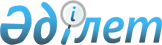 О внесении изменений и дополнений в постановление Правления Агентства Республики Казахстан по регулированию и надзору финансового рынка и финансовых организаций от 26 марта 2005 года № 98 "Об утверждении Инструкции о требованиях к представлению временной администрацией (временным администратором) банка, страховой (перестраховочной) организации и накопительного пенсионного фонда отчетности и иной информации"
					
			Утративший силу
			
			
		
					Постановление Правления Агентства Республики Казахстан по регулированию и надзору финансового рынка и финансовых организаций от 27 февраля 2009 года N 23. Зарегистрировано в Министерстве юстиции Республики Казахстан 24 марта 2009 года N 5608. Утратило силу постановлением Правления Национального Банка Республики Казахстан от 16 июля 2014 года № 148      Сноска. Утратило силу постановлением Правления Национального Банка РК от 16.07.2014 № 148 (вводится в действие по истечении десяти дней после дня первого официального опубликования).      В целях совершенствования нормативных правовых актов, Правление Агентства Республики Казахстан по регулированию и надзору финансового рынка и финансовых организаций (далее - Агентство) ПОСТАНОВЛЯЕТ: 



      1. Внести в постановление Правления Агентства от 26 марта 2005 года № 98 "Об утверждении Инструкции о требованиях к представлению временной администрацией (временным администратором) банка, страховой (перестраховочной) организации и накопительного пенсионного фонда отчетности и иной информации" (зарегистрированное в Реестре государственной регистрации нормативных правовых актов под № 3581), с изменениями и дополнениями, внесенными постановлением Правления Агентства от 25 марта 2006 года № 78 "О внесении изменений в постановление Правления Агентства Республики Казахстан по регулированию и надзору финансового рынка и финансовых организаций от 26 марта 2005 года № 98 "Об утверждении Инструкции о требованиях к представлению временной администрацией (временным администратором) банка, страховой (перестраховочной) организации и накопительного пенсионного фонда отчетности и иной информации" (зарегистрированным в Реестре государственной регистрации нормативных правовых актов под № 4208), постановлением Правления Агентства от 27 августа 2007 года № 220 "О внесении изменений и дополнений в постановление Правления Агентства Республики Казахстан по регулированию и надзору финансового рынка и финансовых организаций от 26 марта 2005 года № 98 "Об утверждении Инструкции о требованиях к представлению временной администрацией (временным администратором) банка, страховой (перестраховочной) организации и накопительного пенсионного фонда отчетности и иной информации" (зарегистрированным в Реестре государственной регистрации нормативных правовых актов под № 4950) следующие изменения и дополнения: 



      в Инструкции о требованиях к представлению временной администрацией (временным администратором) банка, страховой (перестраховочной) организации и накопительного пенсионного фонда отчетности и иной информации, утвержденной указанным постановлением: 



      в пункте 2 слово "отзывом" заменить словом "лишением"; 



      в подпункте 1) пункта 9 слова "об отзыве" заменить словами "о лишении"; 



      в приложении 6 : 



      строку, порядковый номер 1.1., после слова "требования" дополнить словами "по уплате удержанных из заработной платы и (или) иного дохода алиментов, а также требования"; 



      в строке, порядковый номер 2, слова "алиментов и" исключить; 



      строку, порядковый номер 4, изложить в следующей редакции: 

"                                                                 "; 



      строку, порядковый номер 4.1, исключить; 



      в приложении 10 : 



      строки, порядковые номера 1.1, 1.2, изложить в следующей редакции: 

"                                                                 "; 



      строку, порядковый номер 1.3, исключить; 



      в строке, порядковый номер 2.2, слово "Сборы" заменить словом "Платы"; 



      дополнить строками, порядковые номера 7, 8, следующего содержания: 

"                                                                 "; 



       приложение 12 изложить в редакции согласно приложению к настоящему постановлению; 



      в приложении 13 строки 

"                                                                 " 

исключить. 



      2. Настоящее постановление вводится в действие по истечении четырнадцати дней со дня государственной регистрации в Министерстве юстиции Республики Казахстан. 



      3. Департаменту ликвидации финансовых организаций (Жумабаева З.С.): 



      1) совместно с Юридическим департаментом (Сарсенова Н.В.) принять меры к государственной регистрации в Министерстве юстиции Республики Казахстан настоящего постановления; 



      2) в десятидневный срок со дня государственной регистрации в Министерстве юстиции Республики Казахстан настоящего постановления довести его до сведения заинтересованных подразделений Агентства, Объединения юридических лиц "Ассоциация финансистов Казахстана". 



      4. Службе Председателя Агентства (Кенже А.А.) принять меры к официальной публикации настоящего постановления в средствах массовой информации Республики Казахстан. 



      5. Контроль за исполнением настоящего постановления возложить на заместителя Председателя Агентства Алдамберген А.У.       Председатель                               Е. Бахмутова 

Приложение                    

к постановлению Правления     

Агентства Республики Казахстан 

по регулированию и надзору    

финансового рынка и финансовых 

организаций                   

от 27 февраля 2009 года № 23  

"Приложение 12                 

к Инструкции о требованиях к  

представлению временной       

администрацией (временным     

администратором) банка,       

страховой (перестраховочной)  

организации и накопительного  

пенсионного фонда отчетности и 

иной информации                                                 

Отчет 

          о численности работников временной администрации 

                       (наименование организации)              по состоянию на "___" __________ 20__ года 

                                (отчетная дата) Работники временной администрации, работающие по трудовым договорам Лица, оказывающие услуги по договорам возмездного оказания услуг Руководитель временной администрации ________ _________ 

Главный бухгалтер ________ _________ 

Исполнитель ________ _________ 

телефон". 
					© 2012. РГП на ПХВ «Институт законодательства и правовой информации Республики Казахстан» Министерства юстиции Республики Казахстан
				4 задолженность по 

налогам и другим 

обязательным 

платежам в бюджет 1.1 Оплата труда 

руководителя и членов 

временной 

администрации, а также 

работников организации, 

работающих на основании 

трудовых договоров 1.1.1 Должностной оклад 1.1.2 Подоходный налог 1.1.3 Обязательные пенсионные 

взносы 1.2 Оплата труда лиц, 

оказывающих услуги по 

договорам возмездного 

оказания услуг 7 Расходы накопительного 

пенсионного фонда по 

обеспечению 

инвестиционного управления 

пенсионными активами, 

осуществлению пенсионных 

выплат, а также переводу 

пенсионных накоплений в 

другой накопительный 

пенсионный фонд 8 Непредвиденные расходы в том числе, 1. по 

заявлению 

вкладчиков 2. без 

заявления 

вкладчиков Порядковый 

номер Наименование 

должности Количество 

штатных 

единиц Размер 

заработной 

платы 

согласно 

штатному 

расписанию 

(в тысячах 

тенге) Фонд 

оплаты 

труда 

(в тысячах 

тенге) 1 2 3 4 5 Головной офис Головной офис Головной офис Головной офис Головной офис Итого Филиалы и представительства Филиалы и представительства Филиалы и представительства Филиалы и представительства Филиалы и представительства Итого Всего за 

отчетный 

период Порядковый 

номер Наименование 

должности Количество 

единиц Размер 

оплаты труда 

по договорам 

возмездного 

оказания 

услуг 

согласно 

штатному 

расписанию 

(в тысячах 

тенге) Фонд 

оплаты труда 

(в тысячах 

тенге) 1 2 3 4 5 Головной офис Головной офис Головной офис Головной офис Головной офис Итого Филиалы и представительства Филиалы и представительства Филиалы и представительства Филиалы и представительства Филиалы и представительства Итого Всего за 

отчетный 

период 